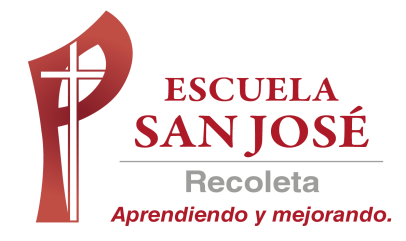 GUIA DE TRABAJO INGLESSEMANA 17 AL 21 DE AGOSTOPRIMERO  BASICOOBJETIVO:  Leer y demostrar comprensión de textosEscribir (por ejemplo: copiar o completar) palabras y oraciones simplesUNIT 3:  ‘My Family’Actividad N°1:  abre el siguiente ppt (Power Point) y estudia el nuevo vocabulario(PARA ABRIR EL PPT UBIQUE EL CURSOR AL CENTRO DEL DIBUJO, DAR DOBLE CLICK Y ESPERAR UNOS SEGUNDOS PARA DESPLEGAR)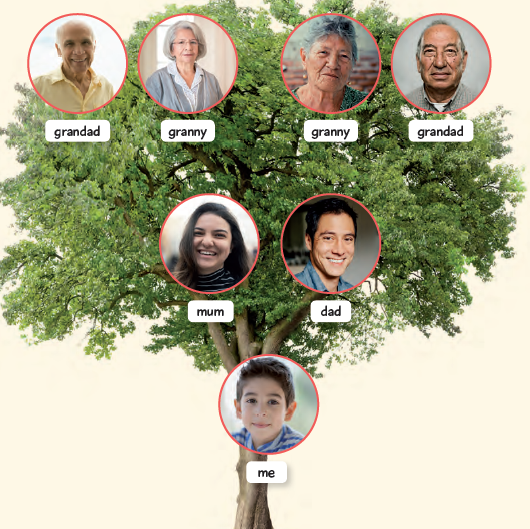 VOCABULARYMother/mum =  mamáFather/dad= papáBrother= hermanoSister= hermanaGrandmother/granny= abuelaGrandfather/grandad= abueloMe: yoActividad 2:  une la imagen con la palabra correcta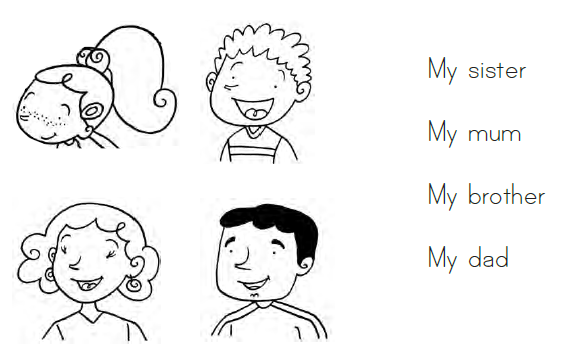 Actividad 3:  marca las palabras y únelas a la imagen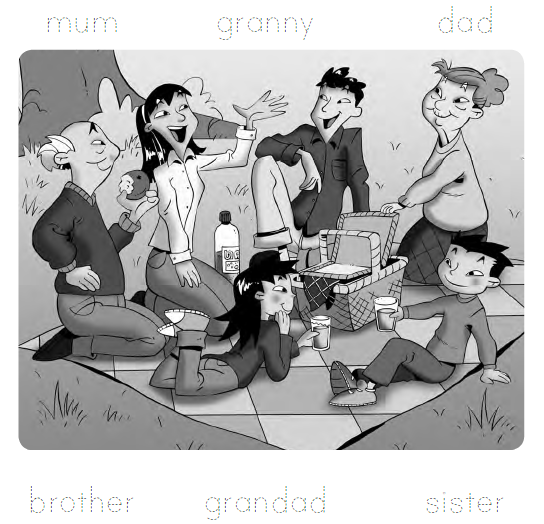 Actividad 4:dibuja a tu familia y escribe el vocabulario de la familia (similar a la actividad anterior)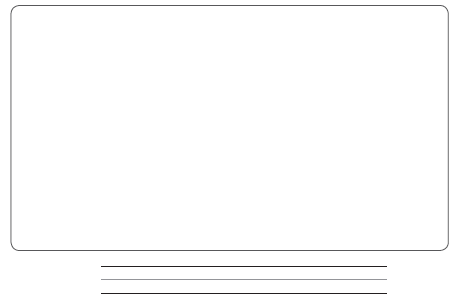 SOLUCIONARIO:  la idea es que resuelvas los ejercicios por ti mismo (a) o con ayuda de un adulto y luego revises y corrijas si es necesarioACTIVIDAD 2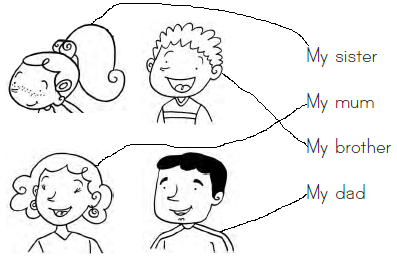 ACTIVIDAD 3:  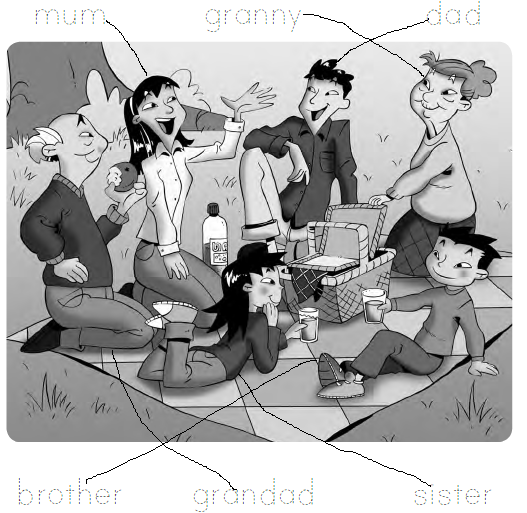 ACTIVIDAD 4:  el dibujo es variable, lo importante es escribir las palabras del vocabulario de la familia